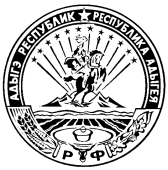 МИНИСТЕРСТВО ФИНАНСОВ РЕСПУБЛИКИ АДЫГЕЯП Р И К А З  от  23.01.2018  г.                                                                                                              № 9-Аг. МайкопОб утверждении плана реализации основныхмероприятий государственной  программыРеспублики Адыгея  «Управление государственными финансами» на 2014-2020 годы на 2018 год и на плановый  период 2019 и 2020 годовВ соответствии с постановлением Кабинета Министров Республики Адыгея от 13 августа 2013 года № 180 «О Порядке принятия решений о разработке государственных программ Республики Адыгея, их формирования и реализации, проведения оценки эффективности реализации государственных программ Республики Адыгея  и ее критерии»                                  п р и к а з ы в а ю: 	1. Утвердить план реализации основных мероприятий государственной программы Республики Адыгея «Управление государственными финансами» на 2014-2020 годы»  на 2018 год и на плановый период 2019 и 2020 годов согласно приложению к настоящему приказу.	2. Контроль за исполнением настоящего приказа возложить на первого заместителя Министра финансов Республики Адыгея Е.В. Косиненко.Исполняющий обязанности Министра                                                                                Е.В. КосиненкоПриложениек приказу Министерства финансовРеспублики Адыгеяот 23.01.2018  г.  № 9-АПлан реализации основных мероприятий государственной программы  Республики Адыгея  «Управление государственными финансами» на 2014-2020 годы»на 2018 год и на плановый период 2019 и 2020 годов Наименование подпрограммы, основного мероприятия, мероприятияОтветственный исполнитель подпрограммы, исполнитель основного мероприятия (мероприятия)Срок исполнения мероприятияРасходы (тыс. руб.)Расходы (тыс. руб.)Расходы (тыс. руб.)Наименование подпрограммы, основного мероприятия, мероприятияОтветственный исполнитель подпрограммы, исполнитель основного мероприятия (мероприятия)Срок исполнения мероприятия2018 год2019 год2020 годВсего1228938,11343168,11691561,7Министерство финансов Республики АдыгеяГосударственное казенное учреждение Республики Адыгея «Централизованная бухгалтерия»6809,06868,87110,30Подпрограмма 1. Долгосрочное финансовое планированиеМинистерство финансов Республики Адыгея0,00329720,6672502,1Основное мероприятие 1.1.Нормативное правовое регулирование и методическое обеспечение в вопросах долгосрочного бюджетного планированияМинистерство финансов Республики Адыгеяв течение2018года0,000,000,00Мероприятие 1.1.1. Подготовка нормативных правовых актов Республики Адыгея по вопросам долгосрочного бюджетного планированияМинистерство финансов Республики Адыгеяв течение2018года0,000,000,00Основное мероприятие 1.2.Формирование бюджетной и налоговой политики Республики АдыгеяМинистерство финансов Республики Адыгеядо 1августа2018 года0,000,000,00Мероприятие 1.2.1.Разработка основных направлений бюджетной и налоговой политики Республики Адыгея Министерство финансов Республики Адыгеядо 1августа2018 года0,000,000,00Основное мероприятие 1.3.Прогнозирование основных бюджетных параметров республиканского бюджета Республики АдыгеяМинистерство финансов Республики Адыгеядо 1сентября2018 года0,00329720,6672502,1Мероприятие 1.3.1.Подготовка проекта закона Республики Адыгея о республиканском бюджете Республики Адыгея на очередной финансовый год и на плановый периодМинистерство финансов Республики Адыгеядо 1ноября2018 года0,000,000,00Мероприятие 1.3.2. Утверждение законом Республики Адыгея о республиканском бюджете Республики Адыгея на очередной финансовый год и плановый период условно утвержденных расходовМинистерство финансов Республики Адыгеядекабрь 2018 года0,00329720,6672502,1Основное мероприятие 1.4.Мониторинг поступления налоговых и неналоговых доходов в республиканский бюджет Республики Адыгея и местные бюджетыМинистерство финансов Республики Адыгеяв течение 2018года0,000,000,00Мероприятие 1.4.1.Проведение анализа динамики поступлений в республиканский  бюджет Республики Адыгея и местные бюджеты налоговых и неналоговых доходов и состояния налоговой задолженности по платежам в бюджеты всех уровнейМинистерство финансов Республики Адыгеяв течение 2018года0,000,000,00Мероприятие 1.4.2. Проведение оценки обоснованности и эффективности предоставленных (планируемых к предоставлению) налоговых льготМинистерство финансов Республики Адыгеядо 1октября2018 года0,000,000,00Основное мероприятие 1.5.  Разработка направлений увеличения поступлений в консолидированный бюджет Республики АдыгеяМинистерство финансов Республики Адыгеяв течение 2018года 0,000,000,00Мероприятие 1.5.1.Реализация распоряжения Кабинета Министров Республики Адыгея о Плане мероприятий по увеличению поступлений налогов и неналоговых доходов в консолидированный бюджет Республики АдыгеяМинистерство финансов Республики Адыгеяв течение 2018года 0,000,000,00Подпрограмма 2. Управление государственным долгом Республики АдыгеяМинистерство финансов Республики Адыгея195000,099231,5103478,2Основное мероприятие 2.1.Нормативное правовое регулирование в сфере управления государственным долгом Республики АдыгеяМинистерство финансов Республики Адыгеяв течение 2018года0,000,000,00Основное мероприятие 2.2. Планирование объема и структуры государственного долга Республики АдыгеяМинистерство финансов Республики Адыгеяв течение 2018года 0,000,000,00Мероприятие 2.2.1.Выбор долговых инструментов, отвечающих требованиям минимизации рисков долговой политики и стоимости заимствованийМинистерство финансов Республики Адыгеяв течение 2018года0,000,000,00Основное мероприятие 2.3. Обслуживание государственного долга Республики АдыгеяМинистерство финансов Республики Адыгеяв течение 2018года194816,398802,9103478,2Мероприятие 2.3.1.Осуществление платежей, связанных с обслуживанием и погашением долговых обязательств Республики Адыгея, в соответствии с принятыми обязательствами и графиками погашения долговых обязательств Республики Адыгея, составленными в соответствии с условиями договоровМинистерство финансов Республики Адыгеяв течение 2018года194816,398802,9103478,2Основное мероприятие 2.4.Повышение эффективности управления государственным долгом Республики АдыгеяМинистерство финансов Республики Адыгея2018- 2019год183,7428,60Мероприятие 2.4.1.Присвоение и поддержание кредитных рейтингов Республики Адыгея и выпуск государственных ценных бумаг Республики АдыгеяМинистерство финансов Республики Адыгея2018- 2019год183,7428,60Основное мероприятие 2.5. Мониторинг состояния государственного долга Республики Адыгея и муниципального долгаМинистерство финансов Республики Адыгеяв течение 2018года0,000,000,00Мероприятие 2.5.1.Учет и регистрация долговых обязательств Республики Адыгея в Государственной долговой книге Республики АдыгеяМинистерство финансов Республики Адыгеяв течение 2018года0,000,000,00Мероприятие 2.5.2.Предоставление в Министерство финансов Российской Федерации информации о долговых обязательствах, отраженных в Государственной долговой книге Республики Адыгея и муниципальных долговых книгах муниципальных образованийМинистерство финансов Республики Адыгеяв течение 2018года, (ежемесячно до 10 числа, следующего за отчетным)0,000,000,00Подпрограмма 3.Совершенствование системы межбюджетных отношений и содействие повышению уровня бюджетной обеспеченности муниципальных образованийМинистерство финансов Республики Адыгея986863,9866863,9866863,9Основное мероприятие 3.1. Нормативное правовое регулирование по вопросам межбюджетных отношенийМинистерство финансов Республики Адыгеяв течение 2018года0,000,000,00Мероприятие 3.1.1.Подготовка проекта постановления Кабинета Министров Республики Адыгея «О внесении изменений в Порядок проведения мониторинга и оценки качества управления муниципальными финансами и соблюдения муниципальными образованиями требований бюджетного законодательства» Министерство финансов Республики Адыгеяв течение 2018года0,000,000,00Мероприятие 3.1.2.Подготовка проекта постановления Кабинета Министров Республики Адыгея о порядке предоставления, использования и возврата бюджетных кредитов местным бюджетам муниципальных районов (городских округов)Министерство финансов Республики Адыгея1 квартал 2018года0,000,000,00Мероприятие 3.1.3.Принятие приказа Министерства финансов Республики Адыгея, о перечне муниципальных образований в соответствии с положениями пункта 5 статьи 136 Бюджетного кодекса Российской ФедерацииМинистерство финансов Республики Адыгеядо 15 ноября2018года0,000,000,00Основное мероприятие 3.2. Выравнивание бюджетной обеспеченности муниципальных образованийМинистерство финансов Республики Адыгеяв течение 2018года861863,90861863,90861863,90Мероприятие 3.2.1.Сверка исходных данных для проведения расчетов распределения межбюджетных трансфертов на очередной финансовый год и на плановый период с органами местного самоуправления муниципальных районов (городских округов) Министерство финансов Республики Адыгеядо  1 сентября2018 года0,000,000,00Мероприятие  3.2.2. Перечисление дотаций на выравнивание бюджетной обеспеченности муниципальных районов (городских округов)Министерство финансов Республики Адыгеяв течение 2018года, (ежемесячно)826320,00826320,00826320,00Мероприятие  3.2.3. Перечисление дотаций на выравнивание бюджетной обеспеченности поселенийМинистерство финансов Республики Адыгеяв течение 2018года, (ежемесячно)14258,9014258,9014258,90Мероприятие 3.2.4. Перечисление субвенций муниципальным районам на осуществление государственных полномочий по расчету и предоставлению дотаций на выравнивание бюджетной обеспеченности поселенийМинистерство финансов Республики Адыгеяв течение 2018года, (ежемесячно)21285,0021285,0021285,00Основное мероприятие 3.3.Поддержка мер по обеспечению сбалансированности местных бюджетовМинистерство финансов Республики Адыгеяв течение 2018года0,000,000,00Мероприятие 3.3.1.Перечисление дотаций бюджетам муниципальных районов (городских округов) на поддержку мер  по обеспечению  сбалансированности бюджетовМинистерство финансов Республики Адыгеяв  течение 2018года, (ежеквартально)0,000,000,00Основное мероприятие 3.4.Частичная компенсация дополнительных расходов на повышение оплаты труда работников бюджетной сферыМинистерство финансов Республики Адыгеяв течение 2018года120000,000,000,00Мероприятие 3.4.1. Перечисление дотации  бюджетам  муниципальных районов  (городских округов) на частичную компенсацию дополнительных расходов на повышение  оплаты труда работников бюджетной сферыМинистерство финансов Республики Адыгеяв течение 2018года, (ежемесячно)120000,000,000,00Основное мероприятие 3.5. Поощрение достижения наилучших показателей деятельности органов местного самоуправления муниципальных районов (городских округов)Министерство финансов Республики Адыгея4 квартал 2018года5000,005000,005000,00Мероприятие 3.5.1. Подготовка проекта распоряжения Кабинета Министров Республики Адыгея «О выделении грантов городским округам и муниципальным районам в целях содействия достижению и поощрения достижения наилучших значений показателей деятельности органов местного самоуправления городских округов и муниципальных районов»Министерство финансов Республики Адыгеясентябрь –октябрь2018года0,000,000,00Мероприятие 3.5.2. Перечисление дотаций на поощрение достижения наилучших  показателей деятельности органов местного самоуправления  муниципальных районов (городских округов)Министерство финансов Республики Адыгеяноябрь 2018года5000,005000,005000,00Основное мероприятие 3.6.Предоставление бюджетных кредитов из республиканского бюджета Республики Адыгея бюджетам муниципальных районов (городских округов)Министерство финансов Республики Адыгеяв  течение 2018года0,000,000,00Мероприятие 3.6.1.Рассмотрение обращения о предоставлении бюджетного кредита из республиканского бюджета Республики Адыгея бюджетам муниципальных районов (городских округов), заключение договора о его предоставлении и осуществление контроля за его возвратомМинистерство финансов Республики Адыгеяв  течение 2018года0,000,000,00Мероприятие 3.6.2.Ведение реестра предоставленных бюджетных кредитов местным бюджетам муниципальных районов (городских округов)Министерство финансов Республики Адыгеяв течение 2018года0,000,000,00Основное мероприятие 3.7.Осуществление мониторинга и оценка качества управления муниципальными финансами Министерство финансов Республики Адыгеяв течение 2018года0,000,000,00Мероприятие 3.7.1. Проведение ежеквартального мониторинга и оценки качества управления муниципальными финансами и соблюдения муниципальными образованиями требований бюджетного законодательства с опубликованием результатов на официальном сайте Министерства финансов Республики Адыгея Министерство финансов Республики Адыгеяежеквартально до 25 числа месяца, следующего за отчетным кварталом 2018 года0,000,000,00Мероприятие 3.7.2. Проведение годовой оценки качества управления муниципальными финансами и соблюдения муниципальными образованиями требований бюджетного законодательства за отчетный финансовый год с опубликованием результатов на официальном сайте Министерства финансов Республики АдыгеяМинистерство финансов Республики Адыгеядо 1 апреля 2018года0,000,000,00Подпрограмма 4. Повышение эффективности управления государственными финансами Республики Адыгея Министерство финансов Республики Адыгея8720,008720,008720,00Основное мероприятие 4.1. Нормативное правовое регулирование в сфере бюджетного процесса и совершенствование бюджетного законодательстваМинистерство финансов Республики Адыгеяв течение 2018года0,000,000,00Мероприятие 4.1.1. Подготовка проекта закона Республики Адыгея «О внесении изменений в Закон Республики Адыгея «О бюджетном процессе в Республике Адыгея»Министерство финансов Республики Адыгеяв течение 2018года0,000,000,00Мероприятие 4.1.2. Подготовка проектов распоряжений Кабинета Министров Республики Адыгея о проведении публичных слушаний по проекту республиканского бюджета Республики Адыгея и годовому отчету об исполнении республиканского бюджета Республики Адыгея Министерство финансов Республики Адыгеяапрель, сентябрь 2018года0,000,000,00Основное мероприятие 4.2.  Организация процесса планирования  и исполнения республиканского бюджета Республики Адыгея и формирование бюджетной отчетностиМинистерство финансов Республики Адыгеяв течение 2018года0,000,000,00Мероприятие 4.2.1. Подготовка проекта постановления Кабинета Министров Республики Адыгея, определяющего перечень мероприятий по реализации закона Республики Адыгея о республиканском бюджете Республики Адыгея на очередной финансовый год и на плановый периодМинистерство финансов Республики Адыгеядекабрь 2018года0,000,000,00Мероприятие 4.2.2. Принятие приказа Министерства финансов Республики Адыгея  об утверждении порядка и методики планирования бюджетных ассигнований на очередной финансовый год и на плановый периодМинистерство финансов Республики Адыгеядо 10 июля2018 года0,000,000,00Мероприятие 4.2.3. Подготовка проектов распоряжений Кабинета Министров Республики Адыгея об утверждении отчетов об исполнении республиканского бюджета Республики Адыгея за  квартал, первое полугодие и девять месяцев текущего финансового годаМинистерство финансов Республики Адыгеядо 15 мая,  до 15 августа,  до 15 ноября 2018года0,000,000,00Мероприятие 4.2.4. Подготовка проекта годового отчета об  исполнении республиканского бюджета Республики Адыгея за отчетный финансовый годМинистерство финансов Республики Адыгеядо 1 июля 2018года0,000,000,00Мероприятие 4.2.5. Составление, утверждение и  ведение сводной бюджетной росписи республиканского бюджета Республики АдыгеяМинистерство финансов Республики Адыгеяв течение 2018года0,000,000,00Мероприятие 4.2.6. Осуществление контроля при санкционировании оплаты денежных обязательствМинистерство финансов Республики Адыгеяв течение 2018года0,000,000,00Мероприятие 4.2.7. Составление бюджетной отчетности, в том числе отчетов об исполнении республиканского бюджета Республики Адыгея и консолидированного бюджета Республики Адыгея, а также предоставление в Министерство  финансов Российской Федерации и Федеральное казначейство отчетности об исполнении консолидированного бюджета Республики АдыгеяМинистерство финансов Республики Адыгеяв течение 2018года0,000,000,00Основное мероприятие 4.3. Развитие автоматизированных информационных систем управления государственными финансами Республики АдыгеяМинистерство финансов Республики Адыгеяв течение 2018года8720,008720,008720,00Мероприятие 4.3.1. Автоматизация процессов формирования и исполнения бюджета Республики Адыгея, а также сбора и формирования консолидированной отчетностиМинистерство финансов Республики Адыгеяв  течение 2018года8720,008720,008720,00Основное мероприятие 4.4. Развитие программно-целевых принципов формирования расходов республиканского бюджета Республики Адыгея Министерство финансов Республики Адыгеяв течение 2018года0,000,000,00Мероприятие 4.4.1. Подготовка нормативных правовых актов в части развития программно-целевых принципов формирования республиканского бюджета Республики Адыгея в течение 2018года0,000,000,00Основное мероприятие 4.5. Повышение эффективности деятельности исполнительных органов государственной власти Республики Адыгея и государственных учреждений Республики АдыгеяМинистерство финансов Республики Адыгеяв течение 2018года 0,000,000,00Мероприятие 4.5.1. Проведение мониторинга качества финансового менеджмента субъектов бюджетного планирования Республики Адыгея с опубликованием результатов на официальном сайте Министерства финансов Республики АдыгеяМинистерство финансов Республики Адыгеядо 15 апреля2018 года,  до 1 ноября2018 года0,000,000,00Основное мероприятие 4.6. Обеспечение открытости и прозрачности государственных финансов Республики Адыгея Министерство финансов Республики Адыгеяв течение 2018года0,000,000,00Мероприятие 4.6.1. Подготовка и публикация брошюр «Бюджет для граждан»Министерство финансов Республики Адыгеяв течение 2018года0,000,000,00Мероприятие 4.6.2. Ведение официального сайта Министерства финансов Республики Адыгея с размещением информации о текущей деятельности Министерства финансов Республики АдыгеяМинистерство финансов Республики Адыгеяв  течение 2018года0,000,000,00Подпрограмма 5. Обеспечение реализации государственной программы Республики Адыгея «Управление государственными финансами» на 2014-2020 годыВсего38354,2038632,1039997,50Подпрограмма 5. Обеспечение реализации государственной программы Республики Адыгея «Управление государственными финансами» на 2014-2020 годыМинистерство финансов Республики Адыгея31545,2031763,3032887,20Подпрограмма 5. Обеспечение реализации государственной программы Республики Адыгея «Управление государственными финансами» на 2014-2020 годыГосударственное казенное учреждение Республики Адыгея «Централизованная бухгалтерия»6809,006868,807110,30Основное мероприятие 5.1.Обеспечение деятельности и выполнение функций Министерства финансов Республики Адыгея Министерство финансов Республики Адыгеяв течение 2018года31545,2031763,3032887,20Основное мероприятие 5.2.Обеспечение бюджетных полномочий государственного казенного учреждения Республики Адыгея «Централизованная бухгалтерия» Государственное казенное учреждение Республики Адыгея «Централизованная бухгалтерия»в течение 2018года6809,006868,807110,30